Ребенок родился: какие книжки выбрать для малыша(книжки для детей до 3 лет)Часть 1Самые первые книги. Какие?Дарья ВейцлерВнимание к рисункам! Уже в месяц ребенок готов воспринимать черно-белые контрастные иллюстрации. С трех-четырехмесячного возраста — крупные цветные картинки. Иллюстрации должны быть на каждом развороте яркими, четкими, без лишних деталей, выполненными в приятной цветовой гамме на «приглушенном» фоне. До 3-х лет детям не стоит покупать книги с абстрактными рисунками, они должны быть только натуралистичными, похожими на реальные предметы. Иначе малыш не сможет соотнести персонажа или предмет из книги с настоящим, существующим в жизни, и не будет знать, что мяч, например, это мяч, а белка, это именно белка, а не размытое пятно с лапами.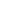 Книжки-игрушки, развивающие книжки — лучший выбор в возрасте уже 5-6 месяцев. Они и заинтересуют кроху, и научат его чему-то важному. Спрятанные картинки-сюрпризы разовьют внимание, книжки с пазлами, с наклейками, со шнуровками поспособствуют развитию мелкой моторики, книги из материалов разной структуры — сенсорному развитию, музыкальные — дадут понятие о разных звуках и нотах.Книга должна быть удобного формата, чтобы ребенок легко держал ее в руках. Странички плотные, антивандальные.Книг не должно быть слишком много. Пускай малыш не путается в их множестве, а узнает знакомые и радуется новым.Интернет-ресурс: https://www.msn.com/ru-ru/lifestyle/family/%D1%80%D0%B5%D0%B1%D0%B5%D0%BD%D0%BE%D0%BA-%D1%80%D0%BE%D0%B4%D0%B8%D0%BB%D1%81%D1%8F-%D0%BA%D0%B0%D0%BA%D0%B8%D0%B5-%D0%BA%D0%BD%D0%B8%D0%B6%D0%BA%D0%B8-%D0%B2%D1%8B%D0%B1%D1%80%D0%B0%D1%82%D1%8C-%D0%B4%D0%BB%D1%8F-%D0%BC%D0%B0%D0%BB%D1%8B%D1%88%D0%B0-%D1%81%D0%BF%D0%B8%D1%81%D0%BE%D0%BA/ar-BB19krwY?ocid=msedgntp